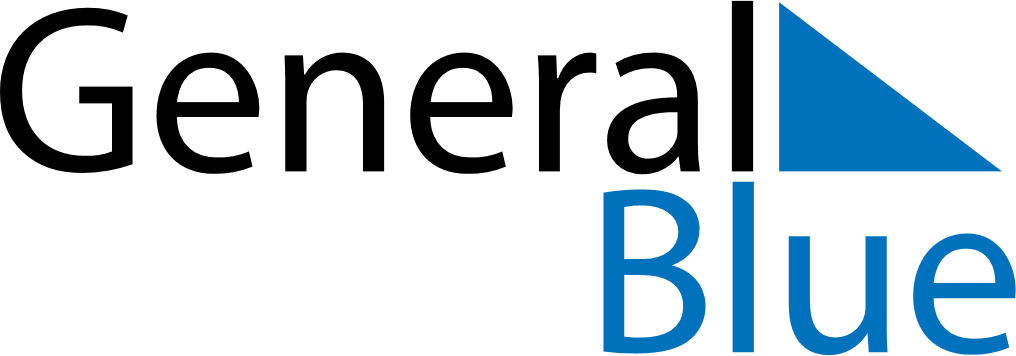 November 2024November 2024November 2024November 2024November 2024November 2024Waswanipi, Quebec, CanadaWaswanipi, Quebec, CanadaWaswanipi, Quebec, CanadaWaswanipi, Quebec, CanadaWaswanipi, Quebec, CanadaWaswanipi, Quebec, CanadaSunday Monday Tuesday Wednesday Thursday Friday Saturday 1 2 Sunrise: 7:53 AM Sunset: 5:42 PM Daylight: 9 hours and 48 minutes. Sunrise: 7:55 AM Sunset: 5:40 PM Daylight: 9 hours and 45 minutes. 3 4 5 6 7 8 9 Sunrise: 6:57 AM Sunset: 4:39 PM Daylight: 9 hours and 42 minutes. Sunrise: 6:58 AM Sunset: 4:37 PM Daylight: 9 hours and 38 minutes. Sunrise: 7:00 AM Sunset: 4:36 PM Daylight: 9 hours and 35 minutes. Sunrise: 7:02 AM Sunset: 4:34 PM Daylight: 9 hours and 32 minutes. Sunrise: 7:03 AM Sunset: 4:32 PM Daylight: 9 hours and 29 minutes. Sunrise: 7:05 AM Sunset: 4:31 PM Daylight: 9 hours and 26 minutes. Sunrise: 7:06 AM Sunset: 4:29 PM Daylight: 9 hours and 22 minutes. 10 11 12 13 14 15 16 Sunrise: 7:08 AM Sunset: 4:28 PM Daylight: 9 hours and 19 minutes. Sunrise: 7:10 AM Sunset: 4:27 PM Daylight: 9 hours and 16 minutes. Sunrise: 7:11 AM Sunset: 4:25 PM Daylight: 9 hours and 13 minutes. Sunrise: 7:13 AM Sunset: 4:24 PM Daylight: 9 hours and 10 minutes. Sunrise: 7:15 AM Sunset: 4:23 PM Daylight: 9 hours and 7 minutes. Sunrise: 7:16 AM Sunset: 4:21 PM Daylight: 9 hours and 5 minutes. Sunrise: 7:18 AM Sunset: 4:20 PM Daylight: 9 hours and 2 minutes. 17 18 19 20 21 22 23 Sunrise: 7:19 AM Sunset: 4:19 PM Daylight: 8 hours and 59 minutes. Sunrise: 7:21 AM Sunset: 4:18 PM Daylight: 8 hours and 56 minutes. Sunrise: 7:23 AM Sunset: 4:17 PM Daylight: 8 hours and 54 minutes. Sunrise: 7:24 AM Sunset: 4:15 PM Daylight: 8 hours and 51 minutes. Sunrise: 7:26 AM Sunset: 4:14 PM Daylight: 8 hours and 48 minutes. Sunrise: 7:27 AM Sunset: 4:13 PM Daylight: 8 hours and 46 minutes. Sunrise: 7:29 AM Sunset: 4:12 PM Daylight: 8 hours and 43 minutes. 24 25 26 27 28 29 30 Sunrise: 7:30 AM Sunset: 4:12 PM Daylight: 8 hours and 41 minutes. Sunrise: 7:32 AM Sunset: 4:11 PM Daylight: 8 hours and 39 minutes. Sunrise: 7:33 AM Sunset: 4:10 PM Daylight: 8 hours and 36 minutes. Sunrise: 7:34 AM Sunset: 4:09 PM Daylight: 8 hours and 34 minutes. Sunrise: 7:36 AM Sunset: 4:08 PM Daylight: 8 hours and 32 minutes. Sunrise: 7:37 AM Sunset: 4:08 PM Daylight: 8 hours and 30 minutes. Sunrise: 7:39 AM Sunset: 4:07 PM Daylight: 8 hours and 28 minutes. 